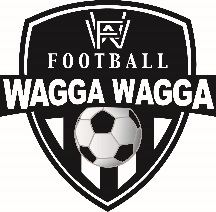 WAGGA WAGGA & DISTRICT AMATEUR FOOTBALL ASSOCIATION Inc.FOOTBALL WAGGA WAGGAPolicy Number FWW-POL-013State League Dual Registration ProcessVersion 1PhilosophyIt is the Wagga City Wanderers intention to provide all of its registered players with a game of Football every week during the start and finish of the season. We will encourage and support the Dual Registration process in order to achieve this, however will not at any stage sacrifice or risk the health of a player or make a decision that will lead to our teams becoming uncompetitive in the State League competition.Eligible PlayersAll Wagga City Wanderers registered players will be eligible to dual register with a Football Wagga Wagga affiliated club.Dual registration will not be available for clubs outside of Football Wagga Wagga. Players from these clubs will not be expected to Dual Register if this causes logistical issues for them.Dual Registration ClubsTolland Football ClubLake Albert Soccer ClubHenwood Park Football ClubTumut Football ClubCootamundra Football ClubJunee Football ClubTemora Football ClubSouth Wagga Football ClubWagga United Football ClubYoung Lions Football ClubRegistrationThe Wagga City Wanderers management committee will develop a registration template which will be available on the Wagga City Wanderers website, Football Wagga Wagga website and at Rawlings Park on Saturday 7th November between 9:00am – 9:30 am. The registration document will prompt all players intending on trialling with the Wagga City Wanderers to nominate their preferred club of choice for the dual registration process. All players will be given their first preference club of choice unless that club has chosen not to participate in the dual registration process. In this situation the player will be advised and given an opportunity to dual register with an alternative club.It is the Wagga City Wanderers preference that all clubs are represented and where possible players that are successful in gaining selection that have arrived in Wagga from another region will be encouraged to represent clubs that have little to no dual registered players. The FWW club will be responsible for the payment of any dual registration fee. The player is not responsible for any cost associated with the Dual Registration process.ProcessAuthority: The First Grade coach is the Dual Registration “Champion” and will be the only person authorised to make a decision in relation to the release of a registered Wagga City Wanderers player. The First Grade coach will make this decision in consultation with the U/20’s and U/18’s coaches.Release: A player will be deemed released by the Wagga City Wanderers on the presentation of an official and legitimately completed release form which will include the signature of the Wagga City Wanderers First Grade Coach and if the player is under the age of 18 a signature of their guardian is also required. A carbon copy of this release form will be kept by the Wagga City Wanderers. Handwritten version’s of this document and altered versions of this document will not be accepted. The form must be submitted to the team manager of the dual registered club by the player prior to the completion of the team sheets for the game that they wish to play in. The club must keep a copy of the Release Form for 12 months and must be able to present the document upon request by FWW.Weekly squad announcements: The Wagga City Wanderers will announce its squad to the playing group at the conclusion of training on Thursday night prior to the next game. In the event that a mid week game is scheduled, the First Grade coach will announce the squad to the playing group at the conclusion of training at the last training session prior to the scheduled game.The announced squad will be emailed to both FWW and the Daily advertiser by the Wagga City Wanderers Media Officer by 10 am on Friday prior to the scheduled match. In the event that double headers, FFA cup matches or mid week games apply the same rules will apply for the announcement of the squad to the media. The Wagga City Wanderers squad will be posted weekly on the Wagga City Wanderers, Team App, Website and Facebook page. There will be no correspondence from the Wagga City Wanderers to either FWW or the FWW clubs leading up to the weekends game as to who will be or who will not be eligible for release. It is the Dual registered players responsibility to maintain communication with their club.Eligibility for ReleaseA player is entitled to request release to play with their dual registered club at anytime during the season. The decision to release a player is to be 100% at the discretion of the First Grade coach, the coaches decision to release a player will be final and no correspondence will be entered into by the Wagga City Wanderers regarding these decisions. Under no circumstances is a representative from any FWW club to make contact with the Wagga City Wanderers coach regarding a player release. It is the clubs intention that the player release will be organised and planned in advance where possible to avoid last minute approaches made to the coaching staff at the conclusion of a match. There will be some instances where this may not be possible due to the availability of certain players after initial selections, game plans and strategies are decided and altered due to reasons beyond our control.A player may be released to a dual registered club and not limited to the following reasons:Not selected to play for any of the competing WCW teams for that weekends game.Returning to the WCW squad as a result of injury and not fit to play in the State League but fit enough to play in the local competition.The players Dual Registered club is participating in a mid week game which does not conflict with a WCW scheduled fixture.The player is named on the bench and but does not play.The player is selected in the squad and but has limited game time.A player may not be released to a dual registered club for the following reasons:A player who makes themselves unavailable for whatever reason to play for the WCW on that particular weekend.A player who has been suspended from playing from the WCW.A player who is being disciplined by the WCW.A player that the First Grade coach has deemed unavailable for release for any reason.A non dual registered player.A player is being bullied or intimidated by a FWW club to play.When the player release forms are not required:A WCW player release form is not required in the following instance only.When participation by the WCW season is complete (Including Finals), All WCW players are released to their dual registered clubs without restriction and do not require a release form .Player Release FormsWagga City Wanderer Player Release forms will be available on the Wagga City Wanderers Website. It is the player’s responsibility to present the form and request release to the First Grade Coach.